January 2022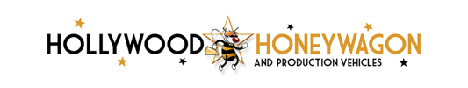 All-In-One Production TRAILER 40ʹDaily: $900.00 Weekly: $3,000.00Additional Charges:*$75 WiFi FeeDriver= additional $350/10hrs (non-union)[Fuel not included]Production Office 32ʹDaily: $450
Weekly: $850.00Additional Charges:Driver=   Additional $350/Day (non-union)Delivery and Pick Up $200 Each way (in the studio zone)[Fuel not included]

All-In-One Production MOTORHOME 36ʹ
Daily: $800.00 Weekly: $2,800.00
Additional Charges:
*$75 WiFi Fee
Driver= additional $350/10hrs (non-union)
[Fuel not included]

Production Office Trailer 38’
Daily: $550.00 
Weekly: $1,400.00
Additional Charges: 
Driver = additional $350/10hrs (non-union)
Delivery and Pick Up $225 Each way (in the studio zone)
[Fuel not included]




6 Room Honeywagon 40ʹ
Daily: $550.00 
Weekly: $1,400.00
Additional Charges:
Driver= additional $350/10hrs (non-union)
Delivery and Pick Up $225 
Each way (in the studio zone)
[Fuel not included]

8 Room Honeywagon 65ʹ
Daily: $850.00 
Weekly: $2100.00
Additional Charges:
Driver= additional $350/10hrs (non-union)
[Fuel not included]


Multi Purpose Wardrobe/Office Trailer
Daily: $450
Weekly: $800.00
Additional Charges:
Driver= additional $350/10hrs (non-union)
Delivery and Pick Up $225 Each way (in the studio zone)
[Fuel not included]
Makeup-Wardrobe Combo Trailer 36’Daily: $350.00 
Weekly: $750.00Additional Charges:Driver= additional $350/10hrs (non-union)Delivery and Pick Up $225 Each way (in the studio zone) [Fuel not included]Makeup-Wardrobe Combo Trailer 42’Daily: $400.00 
Weekly: $900.00Additional Charges:Driver= additional $350/10hrs (non-union)Delivery and Pick Up $225 Each way (in the studio zone) [Fuel not included]Makeup Trailer 36’Daily: $350.00 
Weekly: $700.00Additional Charges:Driver= additional $350/10hrs (non-union)Delivery and Pick Up $225 Each way (in the studio zone) [Fuel not included]Wardrobe Trailer With LiftgateDaily: $400.00 
Weekly: $1000.00Additional Charges:Driver= additional $350/10hrs (non-union)Delivery and Pick Up $225 Each way (in the studio zone) [Fuel not included]
Ultra Star MOTORHOME 43ʹDaily: $1,100.00 Weekly: $3,600.00Additional Charges:*$75 WiFi FeeDriver= additional $350/10hrs (non-union)[Fuel not included]2 Room “Star” Trailer with Pop-Outs 40ʹDaily: $350.00 Weekly:$1,100.00Additional Charges: Driver= additional $350/10hrs (non-union)
Delivery and Pick Up $225 Each way (in the studio zone) [Fuel not included]3 Room “Star” Trailer 40ʹDaily: $400.00 Weekly: $1,100.00Additional Charges: Driver= additional $350/10hrs (non-union)
Delivery and Pick Up $225 Each way (in the studio zone) [Fuel not included] 

“PARTY POOPERS”2 Unit, 6 Unit, and 8 Units available.Call for details on pricing and availability.UPDATED RATE SCHEDULE 2022	